UPITNIK ZA RODITELJE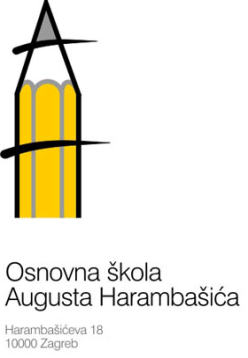 Ime i prezime djeteta: __________________________________________Datum rođenja: _________ mjesto rođenja: ________________________Adresa: __________________________________ Broj telefona________(Kojoj školi dijete pripada po stanovanju? _______________________________)OIB: __________________________ MBG _________________________RODITELJIRODITELJIRODITELJIRODITELJI1.majkaotac1.Ime i prezime1.Broj mobitela1.e-mail adresa1.Godina rođenja1.Stručna sprema1.Zanimanje1.Mjesto zaposlenja (tvrtka)OBITELJOBITELJOBITELJ2.Dijete živi sa:a) roditeljima      b) oba roditelja ali razdvojenac) majkom           d)  oceme) nekim drugim ______________________________2.Broj djece u obitelji2.Dijete jea) prvorođeno    b) drugorođeno     c)PREDŠKOLSKO DOBAPREDŠKOLSKO DOBAPREDŠKOLSKO DOBAPREDŠKOLSKO DOBAPREDŠKOLSKO DOBAPREDŠKOLSKO DOBA3.Je li dijete išlo u vrtić?  DA  NE  • Samo malu školu  DA  NE  • Samo malu školuKoliko dugo?3.Naziv vrtića, grupe3.Tko je čuvao dijete ako nije išlo u vrtić?Tko je čuvao dijete ako nije išlo u vrtić?ZDRAVLJE DJETETAZDRAVLJE DJETETAZDRAVLJE DJETETAZDRAVLJE DJETETAZDRAVLJE DJETETAZDRAVLJE DJETETAZDRAVLJE DJETETA4.Dijete je rođenoDijete je rođenoDijete je rođenoa) zdravob) sa zdravstvenim teškoćama (kakvim?) __________________________________________________________a) zdravob) sa zdravstvenim teškoćama (kakvim?) __________________________________________________________a) zdravob) sa zdravstvenim teškoćama (kakvim?) __________________________________________________________4.Sadašnje zdravstveno stanjeSadašnje zdravstveno stanjeSadašnje zdravstveno stanje4.VidVidVida) dobro vidi    b) nosi naočale (uspješna korekcija)c) slabije vidi ___________________________________a) dobro vidi    b) nosi naočale (uspješna korekcija)c) slabije vidi ___________________________________a) dobro vidi    b) nosi naočale (uspješna korekcija)c) slabije vidi ___________________________________4.Sluh Sluh Sluh a) dobro čuje  b) slabije čuje_______________________a) dobro čuje  b) slabije čuje_______________________a) dobro čuje  b) slabije čuje_______________________4.GovorGovorGovora) primjeren dobi       b) govorne teškoće _____________a) primjeren dobi       b) govorne teškoće _____________a) primjeren dobi       b) govorne teškoće _____________STANOVANJESTANOVANJESTANOVANJESTANOVANJESTANOVANJESTANOVANJESTANOVANJE5.u vlasništvuu vlasništvuu vlasništvupodstanarizajedničko kućanstvo sa________________5.Stankomforno-nekomfornokomforno-nekomfornokomforno-nekomfornokomforno-nekomfornokomforno-nekomforno5.Kućakomforno-nekomfornokomforno-nekomfornokomforno-nekomfornokomforno-nekomfornokomforno-nekomforno5.Dijete će imatiDijete će imatia) svoju sobu     b) dijeliti sobu     c) dio u zajedničkom prostorua) svoju sobu     b) dijeliti sobu     c) dio u zajedničkom prostorua) svoju sobu     b) dijeliti sobu     c) dio u zajedničkom prostorua) svoju sobu     b) dijeliti sobu     c) dio u zajedničkom prostoruEKONOMSKO-SOCIJALNI STATUS OBITELJIEKONOMSKO-SOCIJALNI STATUS OBITELJIEKONOMSKO-SOCIJALNI STATUS OBITELJI6.Ekonomski status obiteljia) ispodprosječan        b) prosječan        c) iznadprosječan6.Zaštitne intervencije u obiteljia) obitelj nije korisnik socijalno zaštitnih oblika pomoćic) korisnik socijalne pomoći (kakve?) ____________________________________________________________________TRAUMATSKA ISKUSTVATRAUMATSKA ISKUSTVATRAUMATSKA ISKUSTVA7.Je li dijete do polaska u školu imalo tjelesnu povredu ili traumatsko iskustvo?Je li dijete do polaska u školu imalo tjelesnu povredu ili traumatsko iskustvo?7.b) Tjelesna povreda(Koja?)7.c) Psihička trauma(Kakva?)PONAŠANJE DJETETAPONAŠANJE DJETETAPONAŠANJE DJETETA8.Kakvim postupcima postižete najbolje rezultate u odgoju djeteta?8.Na što u ponašanju svoga djeteta želite posebno upozoriti jer mislite da bi moglo biti važno za njegov napredak?ZAVRŠNOZAVRŠNOZAVRŠNO9.Jesmo li propustili pitati nešto što nam želite reći?Ovo je prostor gdje to možete napisati.9.Potpis roditelja: